欢迎订阅2024年《中国内部审计》杂志指导性　权威性　实务性　知识性《中国内部审计》由中国内部审计协会主管、主办，是国内内部审计领域唯一的国家级权威刊物，2014年11月被认定为首批全国学术期刊。创刊20余年来，已成为广大内部审计人员的首选刊物和必读刊物，成为各行各业内部审计机构开展内部审计工作的得力助手，成为企业、事业单位领导和管理人员、财会人员加强管理、提高效益的良师益友，成为财经界、大专院校审计理论研究者重要的信息源及资料源。《中国内部审计》坚持面向基层、服务实践、宣传内部审计成果、推动内部审计发展的办刊宗旨，宣传党和国家有关内部审计的方针、政策和法规，诠释中国内部审计协会发布的内部审计准则，介绍一线内部审计机构及人员开展内部审计工作的成功经验、做法及技术技巧，宣传内部审计先进单位和先进个人的优秀事迹，揭示内部审计实际工作存在的问题并探讨解决问题的方法和途径，展示国内外最新的内部审计理论研究成果，交流各级审计机关指导和监督内部审计、共同形成审计监督合力的建议、理念与实践，以及其他与内部审计相关的信息。《中国内部审计》面向国内外公开发行，月刊，单期96页，定价19.50元；全年12期，定价234.00元（包邮），邮发代号：80-485。………………………………………………………………………………………订阅方式：1.线上订阅步骤：第1步，登录中国内部审计协会官网（www.ciia.com.cn），点击页面左上角的“登录”按钮，登录后点击页面左侧的“杂志征订”选项，即可进入“杂志征订”页面，未在中内协官网注册用户需要先行注册后再登录。第2步，点击杂志征订页面封面图右下角的“点击订阅”按钮或点击封面图左侧的“全年订阅”选项即可进入购买2024年全年杂志订阅页面。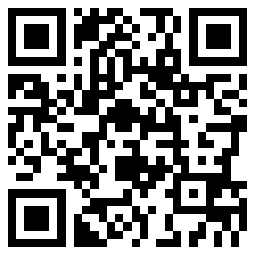 第3步，填写邮寄信息、开票信息等相关信息。第4步，点击“去付款”进入付款页面，选择付款方式并完成付款。       扫码订阅2.邮局订阅：                                                    在当地邮局填写邮发代号80-485，发票和杂志由当地邮局为您寄送。3.回执订阅：请登录中国内部审计协会官网（www.ciia.com.cn）选择杂志图书栏目点击进入“杂志征订”页面，点击飘窗下载“2024年《中国内部审计》订阅回执”，并填写完成后，以电子邮件形式发送至ciiazzfx@126.com ，并及时通过银行汇款。    4.现场订阅：  现场订阅可支持现金、刷卡、转账等多种付款方式。注意事项：1.银行汇款信息收款单位：中国内部审计协会开户银行：建设银行北京中关村南大街支行 账　　号：110010183000530027722.关于“一户多投”的说明“一户多投”即由一个单位统一付款，杂志分别投递至其所列征订人员的情况。采取此方式征订杂志的单位请按如下步骤操作：第1步，请登录中国内部审计协会官网（www.ciia.com.cn）选择杂志图书栏目进入“杂志征订”页面，在线完成杂志征订信息登记、付款及发票信息的提交，在登记征订信息时务必在备注框里填写“一户多投”字样。第2步，在“杂志征订”页面点击飘窗下载“一户多投模版”，填写后发送至ciiazzfx@126.com，以便我们后期为您所列的征订人员寄送刊物。3.订刊服务联系方式电子邮箱：ciiazzfx@126.com地    址：北京市海淀区中关村南大街1号北京友谊宾馆嘉宾楼一层中国内部审计协会书刊服务室2024年《中国内部审计》订阅回执邮寄信息收刊详细地址邮寄信息收刊单位名称邮政编码邮寄信息收刊联系人手机（必填）固定电话开票信息增值税普通电子发票（  ）           增值税专用纸质发票（  ）增值税普通电子发票（  ）           增值税专用纸质发票（  ）增值税普通电子发票（  ）           增值税专用纸质发票（  ）增值税普通电子发票（  ）           增值税专用纸质发票（  ）增值税普通电子发票（  ）           增值税专用纸质发票（  ）增值税普通电子发票（  ）           增值税专用纸质发票（  ）开票信息开票单位名称地址和电话                           （专票必填）                           （专票必填）                           （专票必填）开票信息单位纳税人识别号开户行及账号                           （专票必填）                           （专票必填）                           （专票必填）开票信息接收发票电子邮箱订阅信息订阅份数（  ）份总计金额¥      元（大写）   万   仟   佰    拾   元    角    分¥      元（大写）   万   仟   佰    拾   元    角    分¥      元（大写）   万   仟   佰    拾   元    角    分¥      元（大写）   万   仟   佰    拾   元    角    分订阅信息汇款时间汇款账号及名称